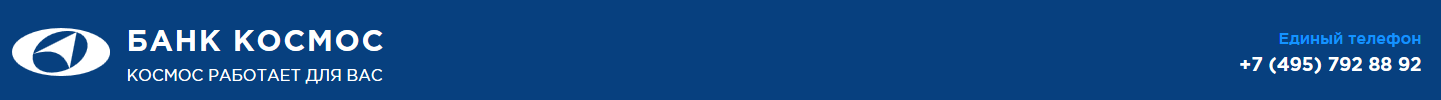 ИНСТРУКЦИЯ ПО ОПРЕДЕЛЕНИЮ MAC АДРЕСА СЕТЕВОЙ КАРТЫ ДОВЕРЕННОГО УСТРОЙСТВА»  
Подсистема «Интернет-Клиент»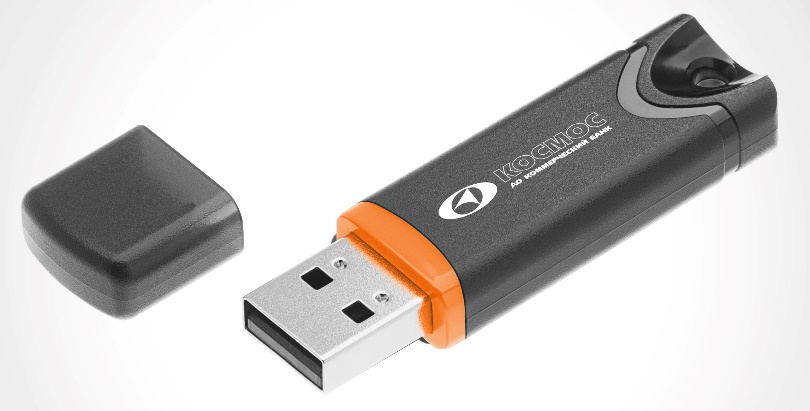 Электронная почта: dbo@bcosm.ru    Многоканальный телефон АО КБ «КОСМОС»: +7 (495) 792-88-92 В связи с вступлением с 01.10.2022 г. в силу новых требований  Положения Банка России от 17 апреля 2019 г. N 683-П «Об установлении обязательных для кредитных организаций требований к обеспечению защиты информации при осуществлении банковской деятельности в целях противодействия осуществлению переводов денежных средств без согласия клиента» АО КБ «КОСМОС» (далее -  Банк) обязан  проводить идентификацию устройств клиентов при осуществлении банковских операций с использованием системы дистанционного банковского обслуживания (далее -  ДБО).В качестве идентификатора для входа в ДБО Банка используются физические адреса сетевых карт устройств (MAC адреса), с которых выполняется доступ в систему. После привязки  MAC адреса сотрудниками Банка вход с других устройств в ДБО станет невозможным. В случае если Вы работаете в ДБО с нескольких устройств передайте в Банк МАС адреса всех этих устройств.   Для определения МАС адреса выполните следующие действияВызовите Командную строку Windows. Для этого в строке поиска введите CMD, как показано на рисунке ниже.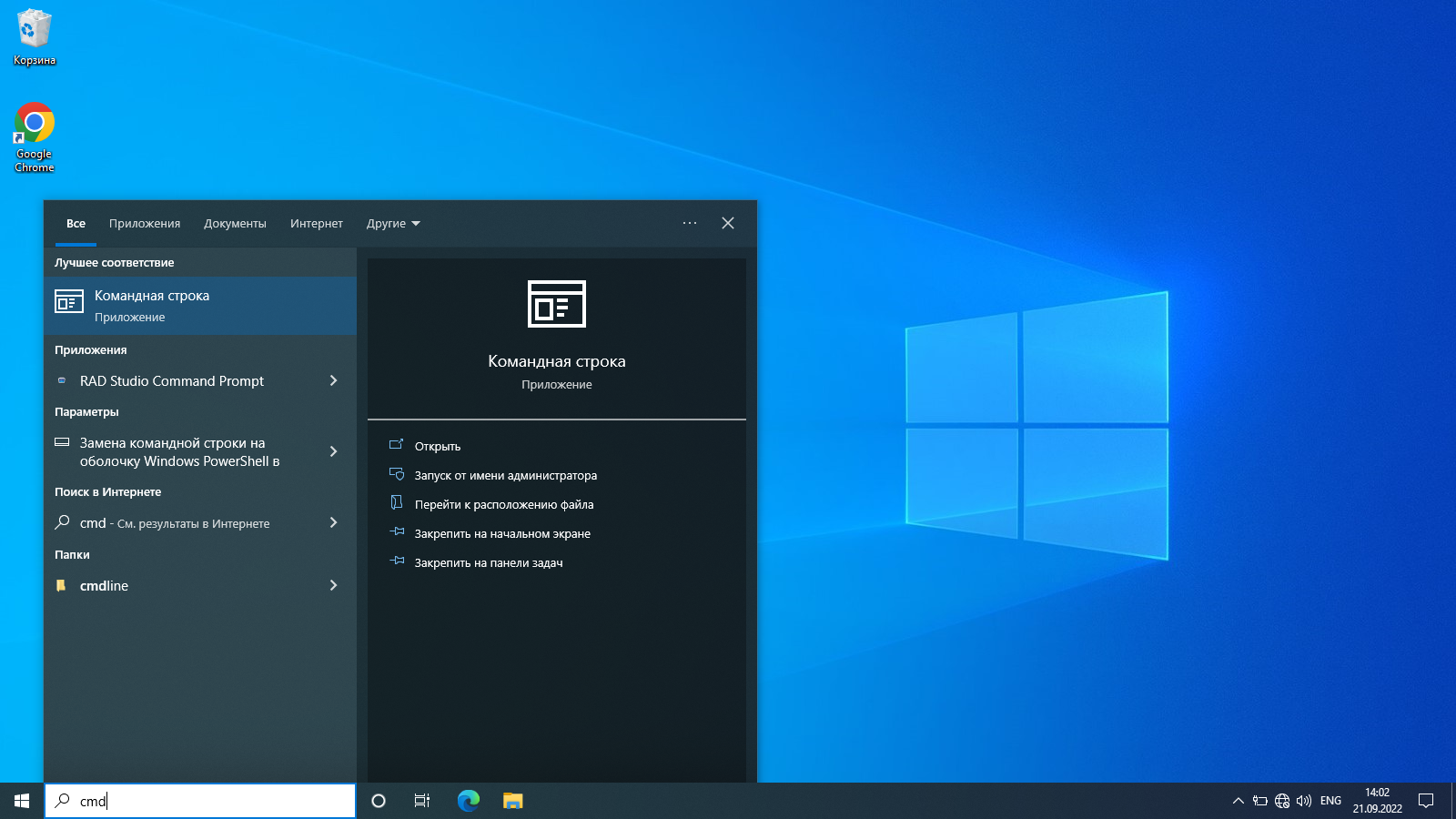 В окне командной строки наберите команду ipconfig/allПосле чего найдите 12-ти значный физический адрес сетевой карты проводной локальной сети или Wi-Fi (достаточно предоставить 1 MAC адрес любого физического адаптера Wi-Fi или LAN). Далее выделите с помощью мыши значение физического адреса и для того, чтобы скопировать значение в буфер обмена, нажмите клавишу «ENTER»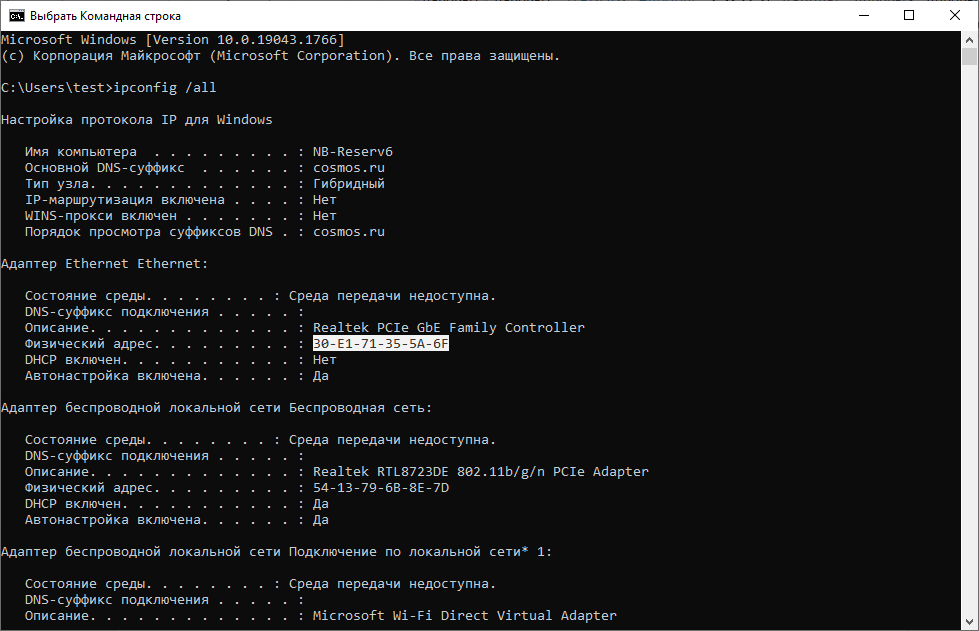 Скопируйте из буфера обмена значение физического адреса (MAC адреса) и внесите данные в Заявление после чего направьте данное Заявление по ДБО документом в произвольной форме или предоставьте оригинал в Банк.ЗАЯВЛЕНИЕна подключение/изменение идентификатора доверенного устройства клиента (MAC адреса)Наименование Клиента: __ООО «Светлый путь»____________________________________________________________________(полное или сокращенное официальное наименование организации; Фамилия, Имя, Отчество индивидуального предпринимателя или физического лица, занимающегося в установленном законодательством Российской Федерации порядке частной практикой )Местонахождение Клиента: г. Москва, Фрунзенская набережная д. 22________________________________________________адрес местонахождения организации; адрес места жительства (места пребывания) индивидуального предпринимателя или_________________________________________________________________________________________________физического лица, занимающегося в установленном законодательством Российской Федерации порядке частной практикойИНН Клиента:  7755332810  КПП Клиента:  770301007Адрес электронной почты: info@svetlput.ruКонтактное лицо Клиента: Иванов Петр ВасильевичНа основании Договора на расчетное обслуживание с использованием документов в электронной форме через систему «Интернет-Клиент» № 957 от «01» сентября 2018 г. Клиент просит АО КБ «КОСМОС»:1.подключить следующие идентификаторы доверенного устройства для работы в ДБО (MAC адрес (адреса)):2. изменить ранее указанные следующие идентификаторы устройств для работы в ДБО (MAC адрес (адреса)) на:Уполномоченное лицо Клиента: ________________________________________________________________________________________________должность, Фамилия, Имя, Отчество представителя (указываются полностью); Фамилия, Имя, Отчество индивидуального предпринимателя или________________________________________________________________________________________________ ,физического лица, занимающегося в установленном законодательством Российской Федерации порядке частной практикойдействующий на основании ________________________________________________________________________наименование документа – Устав, Доверенность (указываются номер доверенности и дата ее совершения), иной документПодпись уполномоченного лица Клиента: ________________________________Дата: ____ __________________ 20__ года.	Печать:ОТМЕТКИ БАНКАЗаявление получено Банком «____» _________________20 ___ г.«Изменен/Отключен» «____» _________________20 ___ г.